Приложение 1МАРШРУТНЫЙ ЛИСТВода, тобой наслаждаются, не ведая, что ты такое!Нельзя сказать, что ты необходима для жизни: ты сама жизнь…Антуан де Сент-ЭкзюпериГруппа учащихся: биологиВ течение занятия вы заполняете лист, в котором оцениваете свою работу на каждом этапе с помощью символов:● - «отлично» ■- «хорошо» ▲ - «удовлетворительно»
Задание № 1Какую же роль выполняет в живом организме вода ОПЫТ 1: Кусочек клубня картофеля положите между двумя листами промокательной бумаги и слегка прижмите. Что появиться на бумаге? Какой вывод вы можете сделать по проделанному опыту?  ВЫВОД: ОПЫТ 2: Проведем влажной салфеткой по кисти руки, другую руку оставим сухой. Что вы наблюдаете? Какой вывод вы можете сделать о проделанном опыте.  ВЫВОД: ОПЫТ 3: Посидим не разговаривая. Что собирается у нас во рту? Что это означает?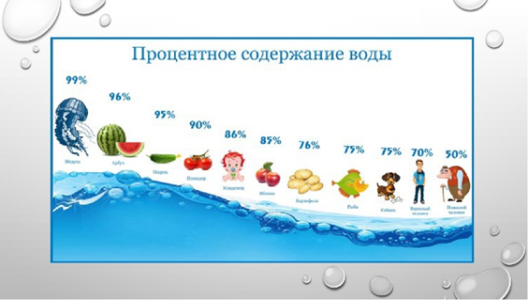  ВЫВОД: .Задание № 2 Можно ли жить без воды?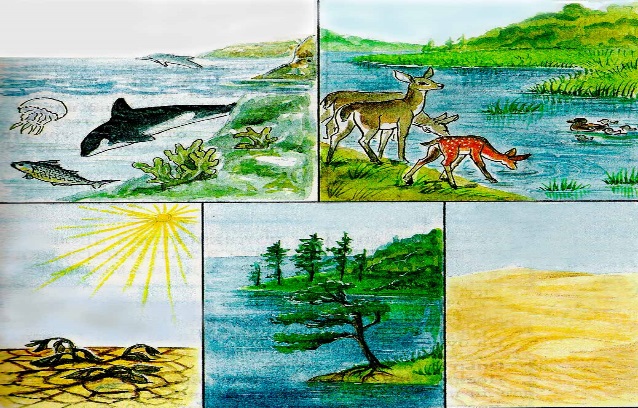 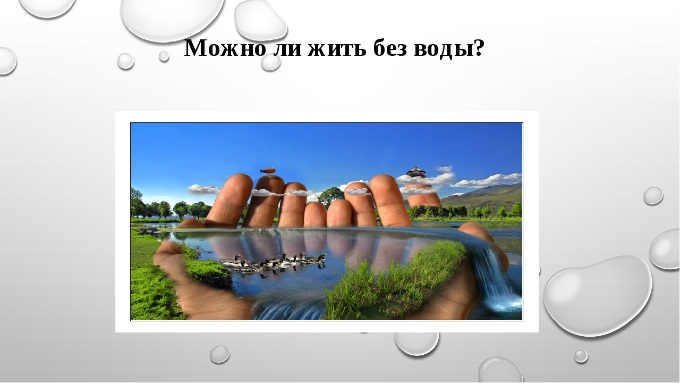  Вода – самое ………………. на Земле вещество. Вода содержится в организмах……..…. и …………... . Вода –это среда…….Задание № 3А знаете ли вы, зачем пьют воду?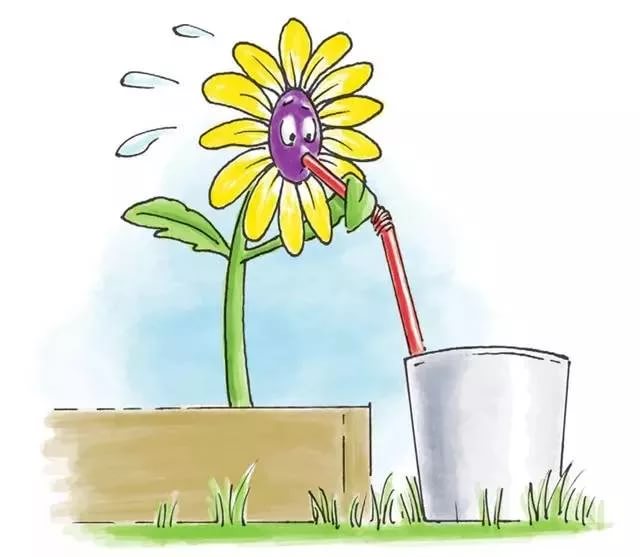 Назовите основные пути поступления воды в организмы? ( растения и животного) Экспериментальная часть «Передвижение воды и минеральных веществ по стеблю».Итак, на столах у вас лежат чистая бумага (салфетка), вам необходимо конструировать «Передвижение воды и минеральных веществ по стеблю», дополнительный материал - фломастеры и сосуд с водой.  ВЫВОД по работе: в результате исследования воды мы обнаружили, что ………………………………………………………………………………………………………………………………………………………………………………………………………………………………………………………………………………………………………Приложение 1.1Маршрутный лист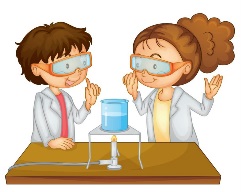 Сделайте соответствующий вывод относительно каждого опыты, приведите примеры рассмотренных физических свойств воды, наблюдаемых Вами в природе, быту.В последней графе таблицы оцениваете свою работу на каждом этапе с помощью символов: ● - «отлично» ■ - «хорошо» ▲ - «удовлетворительноПриложение 1.2Маршрутный лист«Вода – не только универсальный растворитель, но и химический реагент»Группа учащихся: химикиЦель работы: Доказать способность воды вступать в химическую реакцию с веществами (солями). Научится определять реакцию среды растворов. Познакомиться с химическим строением воды.Оборудование и реактивы: штатив с пробирками, универсальная индикаторная бумага, стакан, вода, растворы сульфат натрия, сульфата меди (II), фосфата калия, таблица цветов универсального индикатора в различных средахХод работыИнструктаж по технике безопасностиРебята! Давайте мы с вами познакомимся с такими понятиями как реакция среды водных растворов, а также индикаторы. Какие типы реакции среды водных растворов вы знаете?Что такое индикаторы?вещества, с помощью которых можно определить реакцию среды.Задание №1. Определите pH раствора при помощи универсального индикатора.  С помощью универсального индикатора определите среду раствора солей и воды. Результаты оформите в виде таблицы.Вывод : (сделайте вывод о том, чем является вода, только ли универсальным растворителем или она также будет являться химическим реагентом, почему вы так решили?)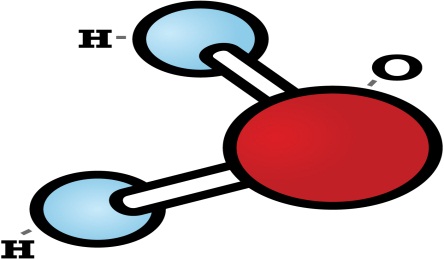 Задание №2. Конструирование модели молекулы воды.С помощью схемы строения воды попробуйте сконструировать ее шаростержневую модель.Вывод: (сделайте вывод о строении молекулы, сколько содержится в молекуле воды атомов водорода и кислорода?) 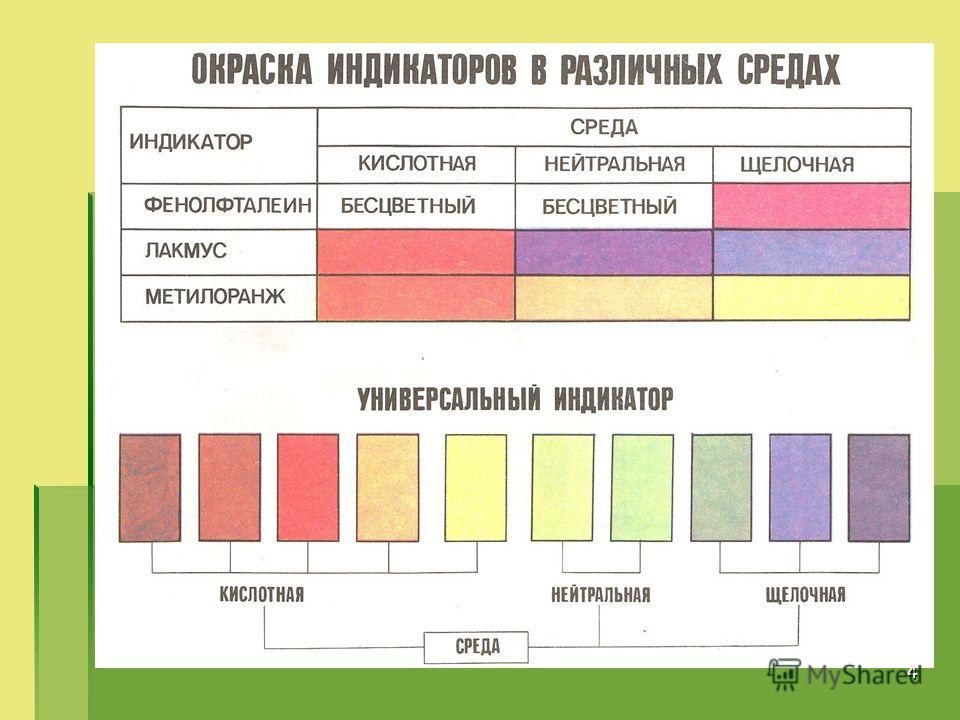  В течение занятия вы заполняете лист, в котором оцениваете свою работу на каждом этапе с помощью символов: ● - «отлично» ■ - «хорошо» ▲ - «удовлетворительно»№ опытаФизическое свойство водыПотребуетсяХод опытаВыводРезультат1Аномальные явления водыТребуется:стакан с водой;лёд;нитка и соль.Ход опыта:1. Опустить лёд в стакан с водой;2.Положить на лёд нитку и посыпать солью;3. Достать нитку из воды.РЕЗУЛЬТАТ: 2РадугаТребуется:-емкость с водой-зеркало-фонарик-лист белого картонаХод опыта:Положите зеркальце в неглубокую миску с водой, как показано на нижеприведенном рисунке;расположите миску так, чтобы луч света — от фонарика или от солнца — отразился от зеркальца на лист белого картона;при необходимости меняйте угол наклона предметов.РЕЗУЛЬТАТ:3Кожа водыТребуется:вилка,иголка,стакан,вода.Ход опыта:1. Наполни стакан до краёв;2. Вилкой возьми иглу и осторожно положи на поверхность воды в стакане.РЕЗУЛЬТАТВеществоpH исследуемого раствора при использовании универсального индикатораРеакция средыNa2SO4CuSO4H2OR3PO4